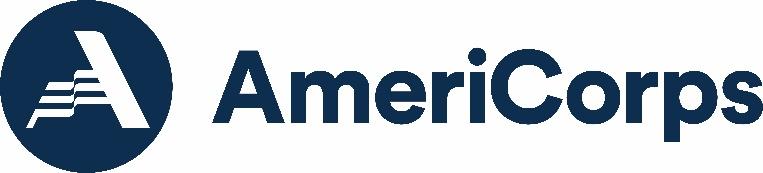 Position SummaryThis Public Health AmeriCorps position will support Rock County Public Health's (RCPH) communications program through creating, maintaining, and distributing public health communications and marketing materials in collaboration with RCPH's Communications Specialist. A successful AmeriCorps member in this position will be detail-oriented, comfortable with multi-tasking, and open to learning more about public health. Member DutiesThe Public Health AmeriCorps member will be responsible for the following activities: Serve with Communications Specialist and agency staff to ensure development of timely communications that are evidence informed, consider the health literacy of the intended audience, and support prevention and wellness. Coordinate with subject matter experts to ensure communication content is aligned with best practices, national guidelines or recommendations, and available research findings.Ensure reading level, literacy, and culture of target audience are considered during development and dissemination of communications.Utilize a variety of tools and technology to create communications such as the Microsoft Suite, the Adobe Cloud, Canva, Catchafire, and others. Ensure communications are disseminated when needed by the target audience which ranges from routine pre-planned monthly communications to immediate communication needs during public health emergency responses or crises.Provide information on Public Health issues and Public Health functions through multiple methods to a variety of audiences. Utilize social media, agency website, local media outlets (radio, television, newspaper, outdoor advertising) and other methods to disseminate communications. Ensure that selected communication methods align with preferred communication platforms of the target audience.Serve with Communications Specialist, other agency staff, and media and community partners in a collaborative and professional manner. Serve with Communications Specialist and Support Staff to design and optimize a media room to be used by staff to better reach the Rock County population.  Coordinate with Communications Specialist, Support Staff, and subject matter experts to create an inventory of needed equipment. Ensure media room is appropriately set up, organized, and maintained. Assist staff using a variety of tools and technology to create communications such as cameras, teleprompters, green screens, and others.Serve with partners to disseminate RCPH created communications products.  Serve with Communications Specialist and Performance Management team to gather and enhance communications analytics and metrics.  Coordinate with Communications Specialist and Performance Management team to understand appropriate metrics and communications measures. Ensure timely gathering and presentation of all appropriate communications data.Utilize analytics and data to guide RCPH’s public messaging strategies.  Provide presentations and training to staff regarding analytics/metrics collection as needed.Knowledge, Skills, and AbilitiesKnowledge:Basic understanding of the Microsoft Suite, PowerPoint, Adobe, and CanvaBasic understanding of social media platforms and how they are managedSkills:Excellent verbal and written communication skillsExcellent attention to detail and editing skillsCommunicating effectively and tailoring communication strategies to the target populationCamera and cell phone photography and videographyCreative and out of the box thinkingAbilities:Ability to exercise sound judgement and discretion in completing assigned duties and responsibilitiesAbility to serve independently and in a team environmentAbility to communicate effectively verbally and in writingAbility to effectively communicate with staff in a courteous, professional mannerEssential FunctionsPhysical:Ability to bend, twist, turn, and reach frequentlyAbility to sit, walk and stand for long periods of timeAbility to grasp, carry, push, pull, and lift objects up to 20 pounds at timesAbility to drive a vehicleAccess to reliable transportation to fulfill duties of positionLevel of vision, hearing, and fine motor skills sufficient to read, write and proficiently use office and computer equipmentEquipment Use:Ability to independently and fluently use computer and office equipment (telephone, multi-function printers, computers, software systems, mobile smart phone devices) continuously on a daily basisAbility to proficiently use software programs Microsoft Office (Microsoft Word, PowerPoint, Excel, Outlook) Conditions:Ability to serve varied hours on occasion, including evenings, weekends and overtime (partner meetings, community events, and public health emergencies).Ability to serve in varying office and outside conditions in relation to heat, cold, and varying weather conditionsRequirementsRequired:High school diploma/GEDValid driver’s license, current certificate of vehicle insurance and reliable access to transportation to all assigned locationsPreferred:Bachelor’s degree in public health or closely related field from an accredited college or universityFor more information, contact Amber Scarborough at amber.scarborough@wafcclinics.org. 